Школьный Активный Независимый Совет2020-2021 учебный год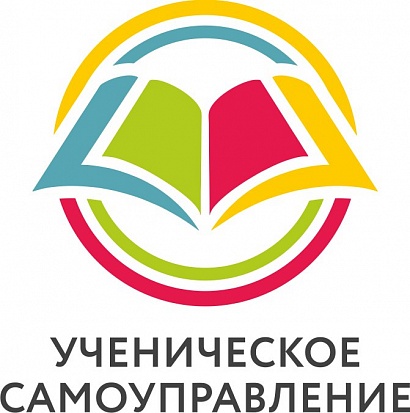 № п/пКЛАССФИО15АПеретягина Александра25БЛукьянов Федор36АТатаринова Александра46БКоломойцев Данила57АГлебова Полина, Базанова Арина67БМель Альберт78АЛебедева Ульяна88БКоролевская Яна99АБанюшко Екатерина109БАфанасьева Алиса1110АПетрова Алина1210БОсокина Наталья, Татаркин Егор1311АВигантс Лайма1411БВигантс Лайма